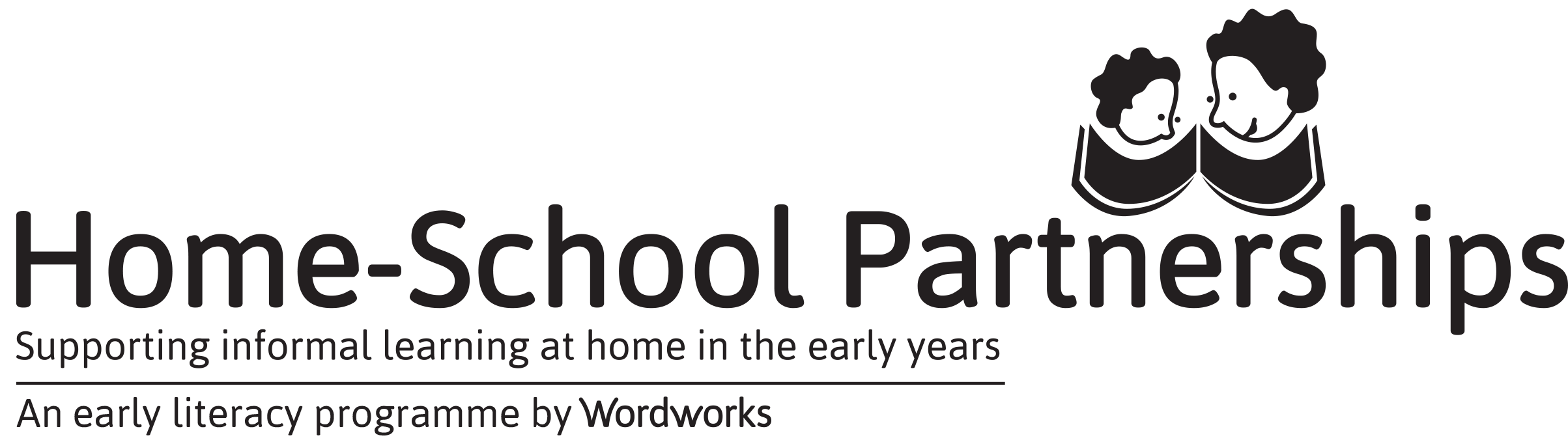 2019 GROUP PORTFOLIO FOR WORDWORKS HSP CERTIFICATENAME OF SCHOOL: _______________________________________                        DATE: _______________________________________THE FOLLOWING NEW FACILITATORS HAVE COMPILED THIS PORTFOLIO TO QUALIFY FOR THE WORDWORKS HSP CERTIFICATEPlease PRINT full names below: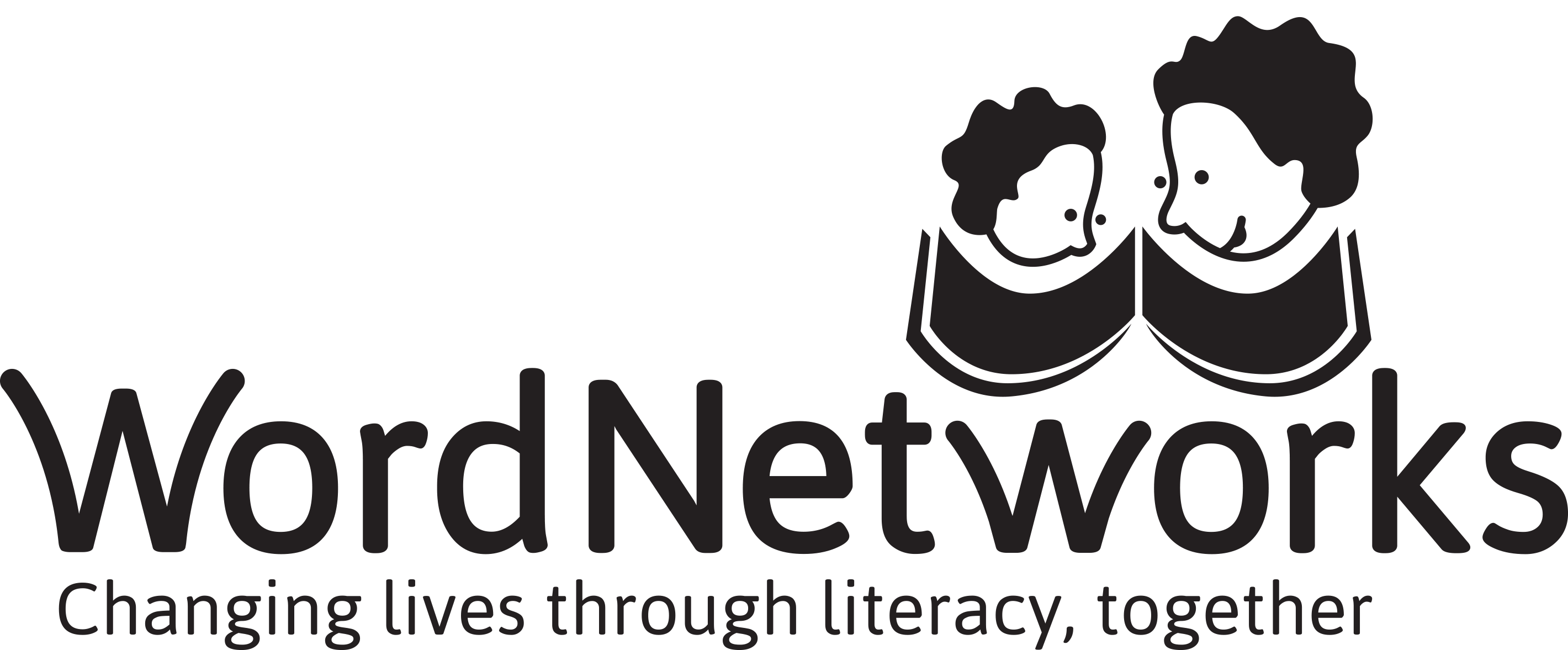 1.2.3.4.5.6.7.8.